KKSF 2020 Yaş Grupları Şampiyonası 6-7-8- Aralık tarihlerinde Girne Acapulco Resort & Convention & SPA Otel’de yapılacaktır. TURNUVAYA KATILIMKatılım ücretleri sporcuların aileleri tarafından federasyonun hesabına yatırılıp dekontlar bağlı bulundukları derneğe verilecek veya bağlı bulundukları dernek tarafından toplu olarak aşağıdaki hesaplardan birine yatırılacaktır. Bireysel lisansa sahip sporcular, başvurularını kendileri yapacaklardır. Yatırım dekontları en geç 22 Kasım 2019, saat 16.00’ya kadar Federasyona yarışacak sporcuların listesi ile birlikte teslim edilmeli veya yasgruplari@kksf.org adresine mail olarak göndermelidir. Kayıt yaptırıp katılım ücreti ödenmeyen sporcular kayıt listelerine dâhil edilmeyeceklerdir.Kuzey Kıbrıs Satranç Federasyonu Hesapları: Türk Bankası (Köşklüçiftlik Şubesi) Hesap No: 20000 24264Türkiye İş Bankası (Gönyeli Şubesi) Hesap No: 48486 IBAN: TR85 0006 4000 0016 8040 0484 86Geçici listelerin asılması ve itiraz süresinde farklı kategoride kayıt yapılan sporcular eşlendirmenin asılmasına kadar itiraz edip düzeltme yapmaması durumunda mağlup sayılıp, ikinci turda doğru kategoride eşlendirmeye alınacaklardır.Turnuva kayıt kontroller bağlı bulunduğunuz dernek tarafından toplu olarak yapılacaktır. Bireysel olanlar kendileri yapacaklar. Kayıt kontrolü yapılmayan sporcular eşlendirmeye alınmayacaklar, ancak ikinci tur eşlendirmesinden önce bildirmeleri halinde eşlendirmeye 2. turdan itibaren dâhil edileceklerdir. İkinci tur eşlendirmesinden sonra gelenler turnuvaya alınmazlar.Tüm sporculara ücretsiz yaka kartı hazırlanacaktır. Yaka kartı bulunmayan sporcu salona alınmayacaktır. Yaka kartına sporcunun velisine ulaşabileceğimiz 2 telefon numarası yazılmalıdır. Yaka kartını kaybeden sporcular 10 TL karşılığında yeni yaka kartı çıkarabilecektir.7 Yaş grubu hariç tüm kategoriler notasyon tutmak zorundadırlar ve tükenmez kalemlerini kendileri getireceklerdir.Yarışma salonunda sporculara ücretsiz su imkânı sağlanacaktır.KONAKLAMAAileler otelde konaklayacakların isimlerini ve nasıl odada konaklayacaklarını bağlı bulundukları derneklere yazdıracaklardır. Otel konaklama ücretleri Federasyonun Banka hesabına yatırılacaktır. Banka dekontları son başvuru tarihinden önce sporcuların bağlı bulunduğu derneğe verilecek, dernekler de açıklamalarıyla birlikte dekontları toplu olarak federasyona iletecektir. Bireysel sporcular dekontunu Federasyona şahsen verecektir. Geçen yıl kategorilerinde ilk beş dereceyi elde edenlere bir gece konaklama katkısı yapılacaktır. 1 gecelik konaklama hakkı kazanan sporcuların listesi ekte sunulmuştur.Kuzey Kıbrıs Satranç Federasyonu Hesapları: Türk Bankası (Köşklüçiftlik Şubesi) Hesap No: 20000 24264Türkiye İş Bankası (Gönyeli Şubesi) Hesap No: 48486 IBAN: TR85 0006 4000 0016 8040 0484 86GÜNCEL KONAKLAMA ÜCRETLERİ:Tam pansiyon plus konaklama şekli: SUNSET Restoranda sabah alınacak olan açık büfe kahvaltı, öğlen ve akşam alınacak olan açık büfe yemek ve bu yemeklerde alınacak limitsiz yerli alkollü- alkolsüz içecekler, tesis genelinde alınan internet, küçük şişe su, ana bina ve lobilerde alınacak demleme çay fiyatlara dâhildir.TAM PANSİYON PLUS GECELİK NET FİYATLAR:Tek Kişilik Odada/1 Gecelik/Tam Pansiyon: 450 TL Kişi Başıİki Kişilik Odada/1 Gecelik/Tam Pansiyon: 300 TL Kişi Başı Üç Kişilik Odada/1 Gecelik/Tam Pansiyon: 275 TL Kişi Başı0 – 6 yaş arası çocuklar ücretsizdir. 7 – 12 yaş arası çocuklar %50 indirimlidir, fakat indirim 2 yetişkin yanında geçerlidir. Örnek Fiyat Şablonları:2 YETİŞKİN + ÇOCUK (0-6 yaş arasıysa çocuklar ücretsiz): 600 TL2 YETİŞKİN + 2 ÇOCUK (Çocuklar 6-12 yaş arası olursa): 900 TL2 YETİŞKİN + 2 ÇOCUK (Çocuklardan biri 0-6 yaş, 2.çocuk 6-12 yaş arasındaysa): 750 TL3 YETİŞKİN + 1 ÇOCUK (Çocuk 0-6 yaş arasındaysa ücretsiz - 6-12 yaş arasındaysa): 975 TLNOT: Yetişkin fiyatları yukarda verildiği gibidir. 06-12 yaş çocukların ise her biri için 150 TL eklenecektir.Otelde konaklamayanlar için yemek ücreti Acapulco Hotel tarafından satranç oyuncularına ve ailelerine özel olarak 65 TL olarak ücretlendirilecektir. Geçen yıldan konaklama hakkı kazanıp otelde konaklamayacak olan sporcular ödeme yaptıkları yemek karşılığında fatura alıp federasyona ulaştırırsa, parası turnuva sonrasında kendisine Federasyon tarafından iade edilecektir. Dıştan veya internet üzerinden rezervasyon yapan ailelerden sporcu başına 50 TL salon ücreti tahsil edilmeyecektir. Salon ücretleri Federasyon tarafından karşılanmaktadır.Federasyona verilen fiyatların otelin dışa verdiği fiyatlardan çok daha fazla olduğu tarafımızdan da fark edilince otelle tekrar görüşülüp velileri mağdur etmemek üzere salon ücretlerini Federasyon olarak ödeyeceğimizi bu sebeple fiyatlarda indirime gidilmesini talep ederek yukarıdaki fiyatları almış bulunmaktayız. Bize verilen yeni fiyatlar otelin şu an dıştan yapılan rezervasyonlarından daha uygun bir fiyattır. Önceden Federasyonun hesabına para yatıranların aradaki fiyat farkı en kısa zamanda geri verilecektir. Ödeme şekli uygulama yönergesinde belirtildiği şekilde yine Federasyonun hesabına yatırılarak dekont karşılığında yapılacaktır.SAĞLIK, GÜVENLİK ve BİLGİLENDİRMETur sonuçlarının duyurulması ve benzeri bilgilendirilmeler www.kksf.org adresinde yayınlanacaktır.Yarışma salonuna görevliler dışında kimse alınmayacaktır.7-8 yaş sporcularının salonlara yerleşmesi aileleri tarafından yapılacak ve tur başlamadan 10 dakika öncesinde herkes dışarıya çıkacaktır. Yalnızca ilk turda 10 dakika resim çekme için salona giriş izni verilecektir. Maçlar başlamadan aileler çıkarılacaktır. Diğer turlarda sporcular kapıdan teslim edilecektir.7-8 yaşlar maç bitiminde hostes abla tarafından teslim alınıp aileye teslim edilecektir. Maçı biten sporcunun yaka kartında bulunan cep telefonu numaralarından velisi aranıp teslim alınma noktasına gidecektir. Büyük yaşlar ise, ailelerin yanına kendileri gidecektir. Büyük çocuklar da yardım isterse hostesler yardımcı olacaktır. Bu bağlamda ailelerin çocuklarına bir buluşma yerini önceden göstermeleri uygun olacaktır.Yarışmaya katılmak üzere başvuruda bulunan sporcu ve diğer katılımcılar yarışma yönergesi ile uygulama yönergesi hükümlerini kabul etmiş sayılırlar.Yarışma boyunca oluşabilecek sağlık sorunları için doktor hazır bulunacaktır.Yarışmada psikolog tarafından aileler için satrançta çocuk psikolojini konu alan mini seminer düzenlenecektir.  Ayrıca yarışma boyunca psikolog da hazır bulunacaktır.Dernek başkanları ve kulüp yöneticileri aile ve federasyon ve/veya hakemler arasında köprü olacaktır. Aileler konuşmak istediği konuyu bağlı olduğu dernek yetkilisi ile görüşecektir. Aileler hakemlere ve/veya federasyon yetkililerine başvuru yapamazlar. Bununla birlikte halen daha çözüme ulaşamadığını düşünen aile oluşturulacak kriz masasına başvurabilecektir.SPORCULAR VE DİSİPLİNSporcular yarışma boyunca disiplinli olmak zorundadır. Antrenörleri tarafından öngörülen yatış-kalkış saatlerine uymak zorundadırlar.Otel, oda ve yarışma salonlarına giderken düzenli olmalı, koşmamalıdırlar. Kesinlikle gürültü yapılması yasaktır. Başkasını rahatsız etme, kapı çalıp kaçma, cam kırma, telefondan arayıp rahatsızlık verme v.b davranışlar kesinlikle yasaktır ve Ceza ve Disiplin Kurulu’na sevk edilecektir. Verilebilecek cezalar arasında 1 yıl boyunca hiçbir turnuvaya katılmama cezası da bulunmaktadır.ÖNEMLİ TELEFON NUMARALARITurnuva Direktörleri:  Ayşe Tolgar 0542 8692229 / Ahmet Aslım 0533 8655777Kriz Masası:  Özgür Şeb 0548 8685106Danışma ve Hostes:  Ceren Karanar Turnuva Salonu giriş görevlisi: Hüseyin Boyacıgil 0548 8536440Karşılama ve Otele yerleştirme: Ahmet Kansal 0533 8613640KKSF Yönetim KuruluKUZEY KIBRIS SATRANÇFEDERASYONU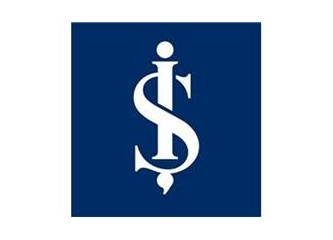 2020 KKTC YAŞ GRUPLARI KÜÇÜKLER VE YILDIZLAR SATRANÇ ŞAMPİYONASI UYGULAMA YÖNERGESİ0392 223 61 33iletisim@kksf.orgkksf.org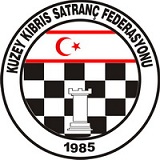 